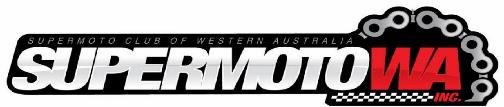 Club Championship Round 2Presented by 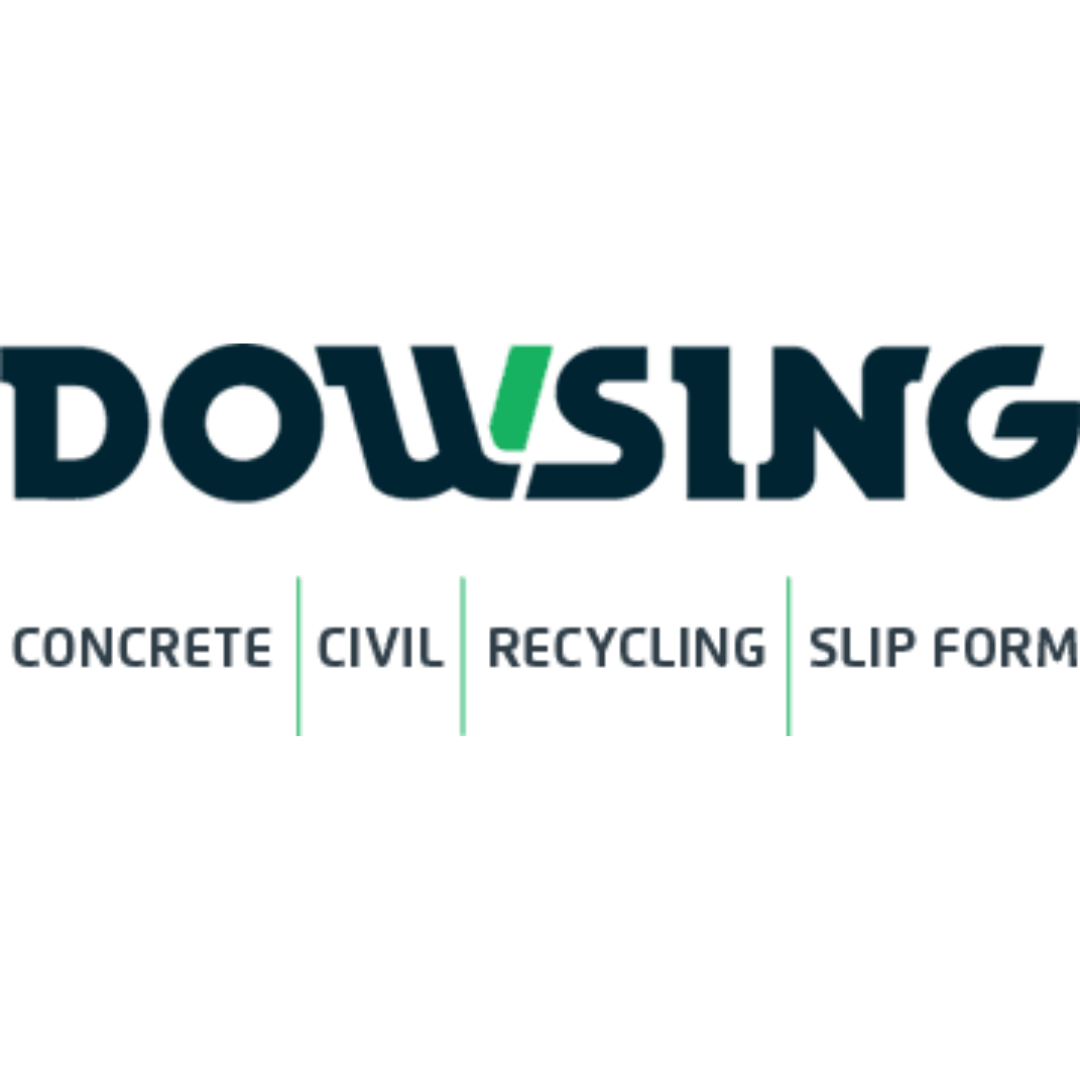   Featuring	Supermoto OpenSupermoto ClubmanMinimotard SeniorMinimotard ClubmanPostie BikesJ1 (Recreation class 7-12)Permit: SM/24/C/10519Wanneroo International Kartway Sunday 21st April 2024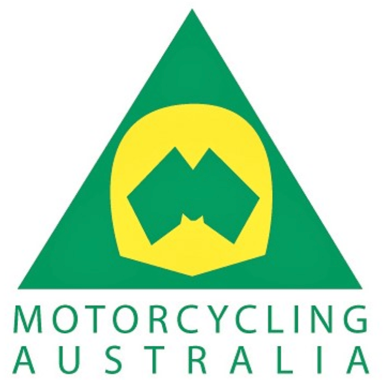 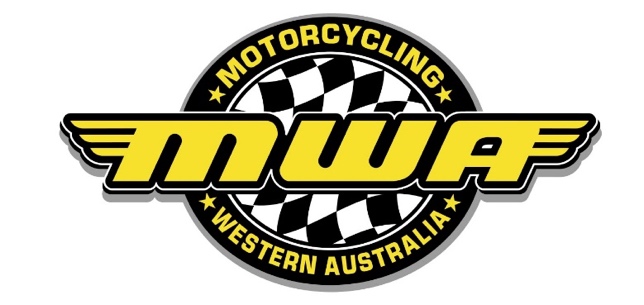 WARNING TO THE PUBLICMotorcycle racing is dangerous, and spectators attending this track do so entirely at their own risk. It is a condition of admission that all persons having a connection with the promotion, and/or organisation, and/or conduct of the meeting, including the owners of the land and the riders and owners of vehicles and passengers of vehicles, are absolved from all liability arising out of the accidents causing damage or personal injury to spectators or ticket holders, except where due care and skill has not been exercised.NOTICENo animals allowed.Guide dogs and assistant animals excepted.By order, Motorcycling Australia Ltd.Officials:2024 Club Championship Title SponsorDowsing Group is a diversified civil subcontractor that delivers specialised services across hardscapes, profiling, slipform, diamond grinding and grooving, and civil services that work hand-in-hand to provide a range of complementary solutions.With expertise across multiple service lines, and experience in wide-ranging projects with the capability to deliver large-scale and complex scopes.Their teams have experience working on projects of all sizes from major road infrastructure projects through to streetscape enhancements in local communities.Regardless of the size or nature of the project, you can count on Dowsing to bring a solution-focused team ready to deliver a high-quality outcome.  Dowsing pride themselves on being highly responsive, easy to deal with and following through on what they say.Open Throttle - Club Sponsor 2024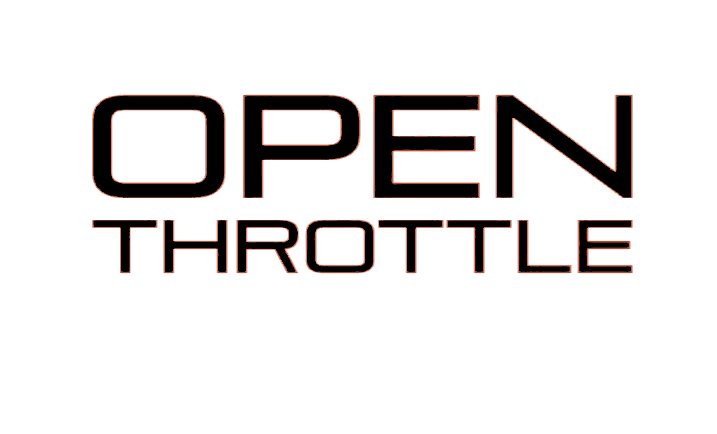 SupermotoWA are excited to partner with Open Throttle, a WA based custom apparel company, to handle all of our merchandise design, printing and stock management for 2024.Together we will be able to offer our members exclusive deals and gear including hoodies, shirts, custom jerseys, and more, all at special member-only prices.The partnership also opens doors for exciting co-branded initiatives and promotions throughout the season. Get excited for 2024!Supermoto OpenProudly Sponsored by Perth Husqvarna – GasGasPhone: (08) 9430 419233 Rockingham rd Hamilton Hill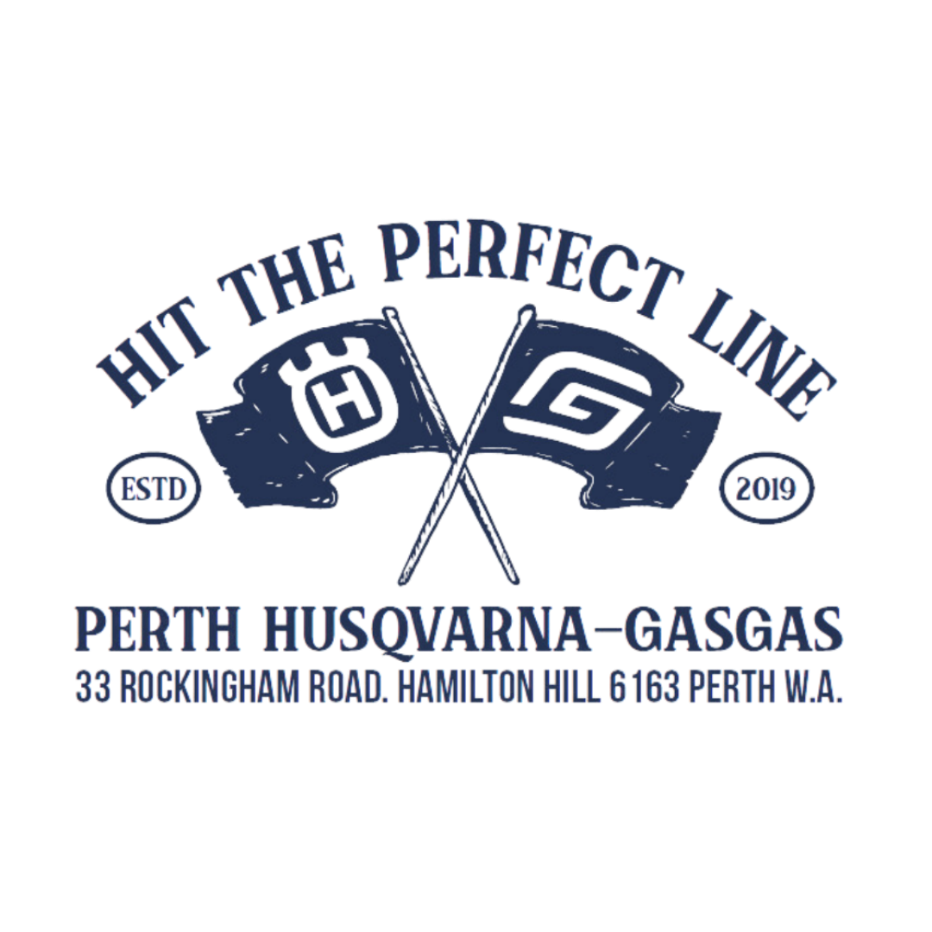 Perth Husqvana and GasGas are WA's premier Husky and GasGas dealer, having recently supplied nine 2023 Husqvana FS450 Factory supermotos for both new and existing SupermotoWA members!SupermotoWA are excited to have their support in 2024 to continue to grow the sport and our community. Want to get into Supermoto? Look no further than Perth Husqvarna and GasGas!Supermoto ClubmanProudly Sponsored by Aussie Moto EngineeringPhone: 0427947137Muchea, WA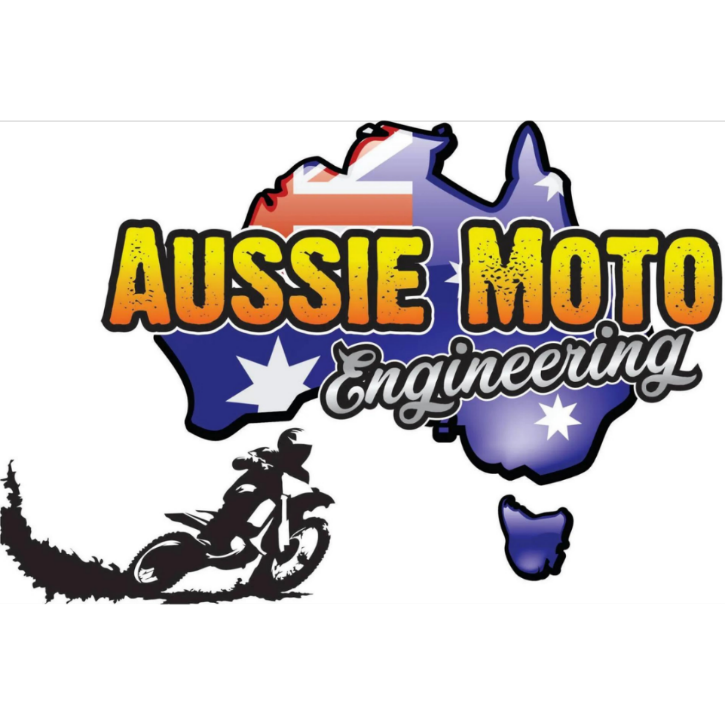 Every bike mechanic says they are the best in Perth, but only one can, and that is without a doubt Aussie Moto Engineering. Servicing everything on two or four wheels from farm quads to high end race bikes, Aussie Moto can do it all with a well-equipped workshop, expert knowledge and experience, the team will stop at nothing to ensure they solve their customers problems and have their bike up and running in no time! You’ll notice Aussie Moto built and maintained race bikes for international riders like Australian ex-MotoGP and Moto3 riders, international talents and the championship winners across Supermoto, Minimotard, WA Superbike and various motorcross Championships.Minimotard OpenProudly Sponsored by Auto Pro Canningvale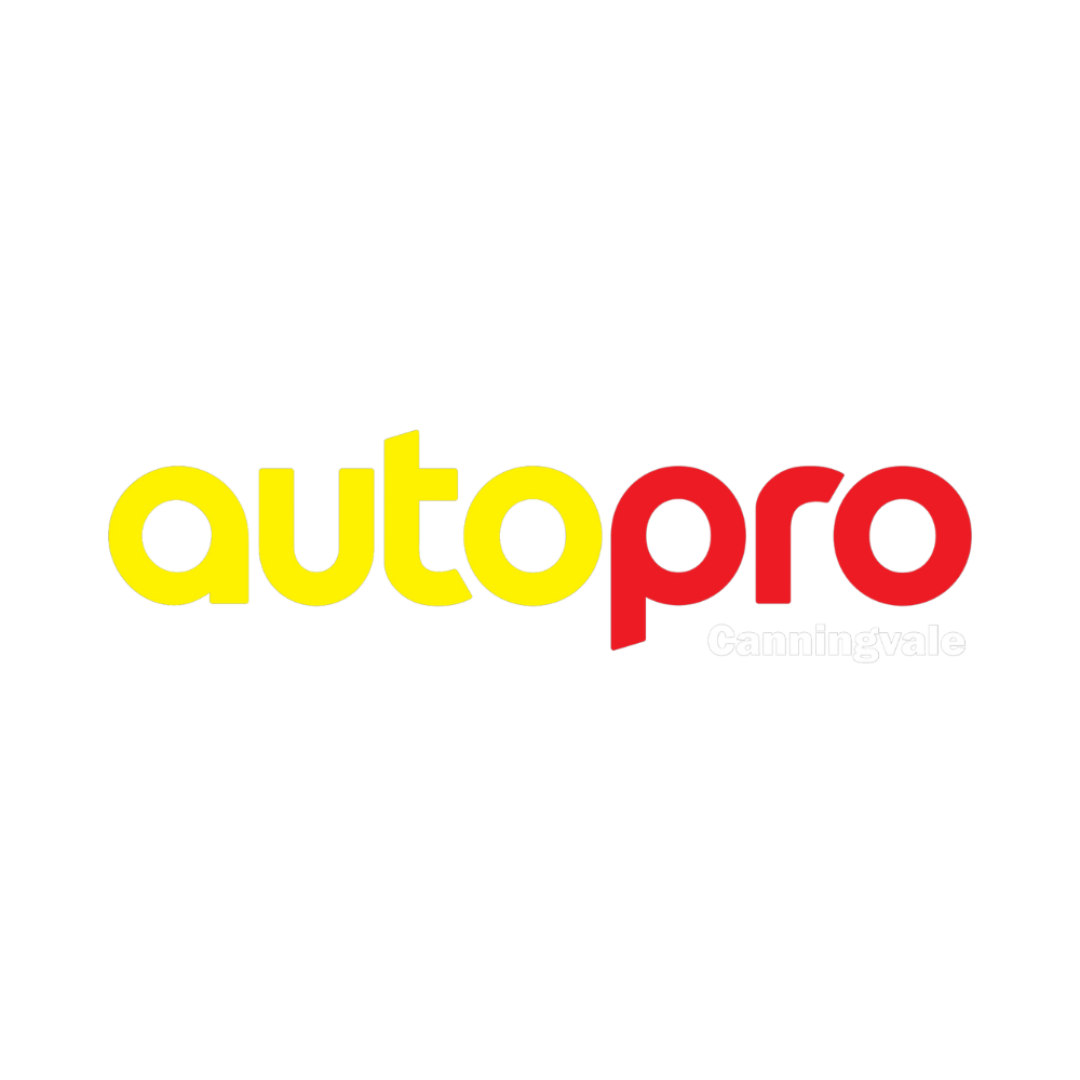 Established in 1982, Autopro is Australia’s oldest and largest independent automotive aftermarket parts and accessories retailer, that began as a marketing group to support independent automotive aftermarket retailers namely to consolidate their buying power.

The first retail catalogue was produced in 1984 and today Autopro distributes millions of catalogues per year to all corners of mainland Australia.

Autopro stores are mainly locally owned and operated and form a major part of the local community. As local businesses, Autopro stores specialise in their local communities’ unique needs by adding specialised ranges to their product offers.

Autopro dealers are very knowledgeable about all things auto and can provide you with the right information and advice to keep you out on the road.Minimotard ClubmanProudly Sponsored by Equity SettlementsPhone: (08) 9200 6148P.O Box 5376, Canningvale South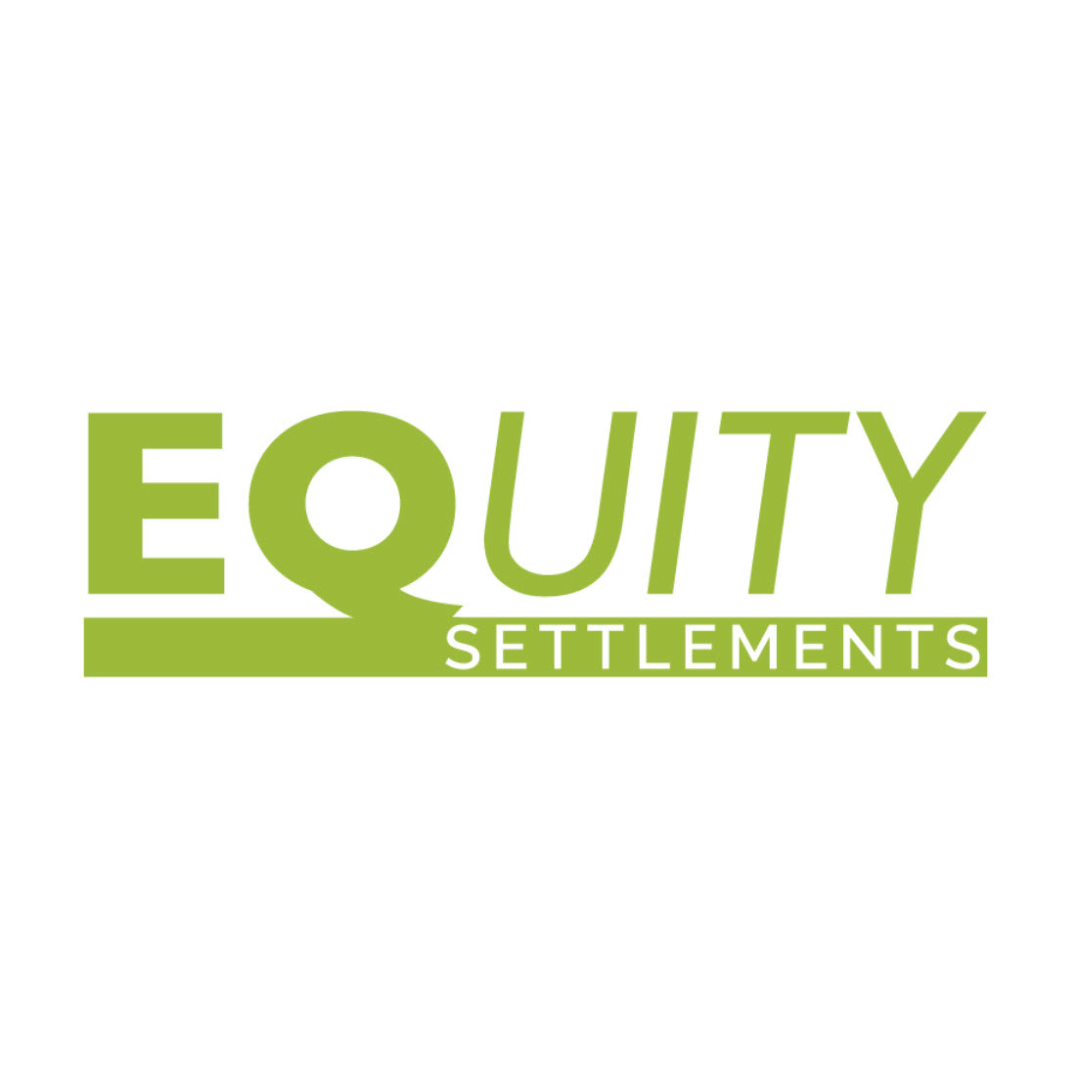 Equity Settlements are a highly experienced team of agents for property settlements in Canning Vale. Your trusted partner in both Residential and Commercial settlements, title searches, and multilingual communication services.Equity Settlements are dedicated to simplifying property settlements and ensuring a smooth and stress-free experience for every client. Whether you're a buyer, seller, or investor, contact them today!PostiesProudly Sponsored by Ace Motorcycles and ScootersPhone: (08) 9300 17195/257 Balcatta rd Balcatta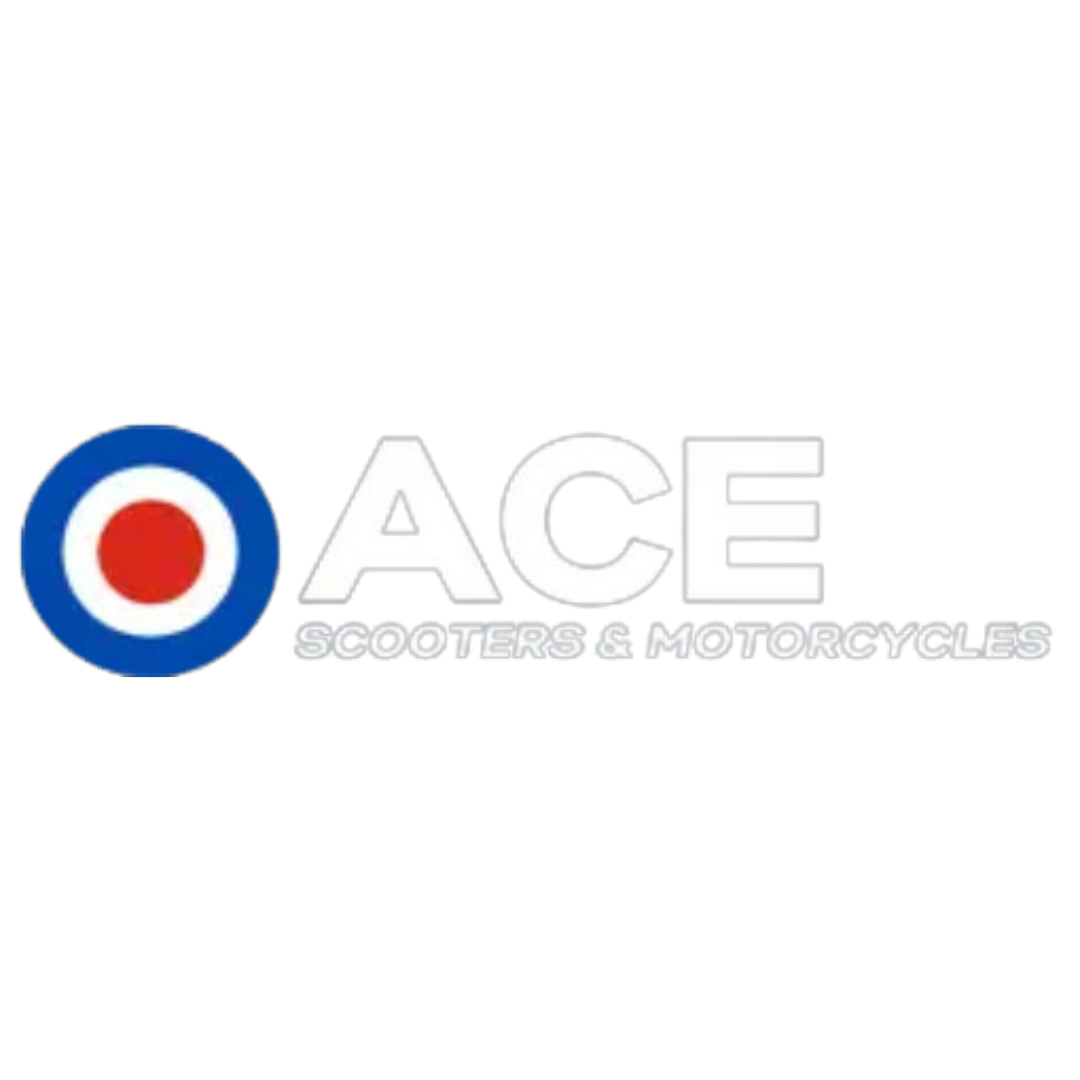 Ace Motorcycles and Scooters are Perth's largest dealership with the biggest range of scooters and CFMoto motorcycles.This partnership represents a great opportunity to promote supermoto to those in the market for their first bike, or to those who have bought the racing models already, and we can show them the cheap and adrenaline filled world of supermoto and minimotards!We will look to collaborate with Ace to get some of their besoke Italjet Racing Scooters out on a trackday or two!Minimotard JuniorsProudly Sponsored by Motorcycle BazzarPhone: 0406 947 004Email: motorcyclebazaar@gmail.comWebsite: www.motorcyclebazaar.com.au/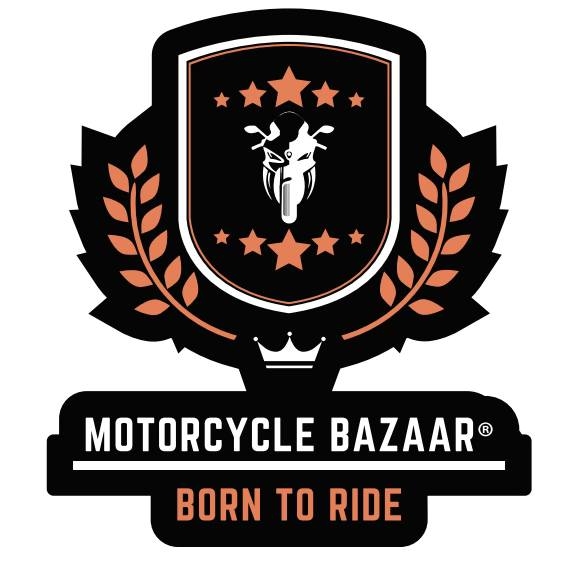 SupermotoWA is excited to welcome back Motorcycle Bazaar as a class sponsor in 2024! Motorcycle Bazaar provide top-quality custom leathers called Motorce by Motorcycle Bazaar. Their suits prioritise safety without compromising on style, offering custom sizing and design options. Their skilled artisans ensure a perfect fit, while premium materials provide unbeatable protection. Ride confidently in gear tailored exclusively for you! We want to grow our junior classes in 2024, so partnering with Motorcycle Bazaar is the perfect match. We understand one of the biggest hurdles to get kids into the sport of supermoto is leathers. They grow so quick! Motorcycle Bazaar will be custom making some suits for our selection of junior hire suits!  Here is to an epic 2024!J1 Juniors7yr – 12yr Recreation classProudly Sponsored by JE CivilPhone: 0417922144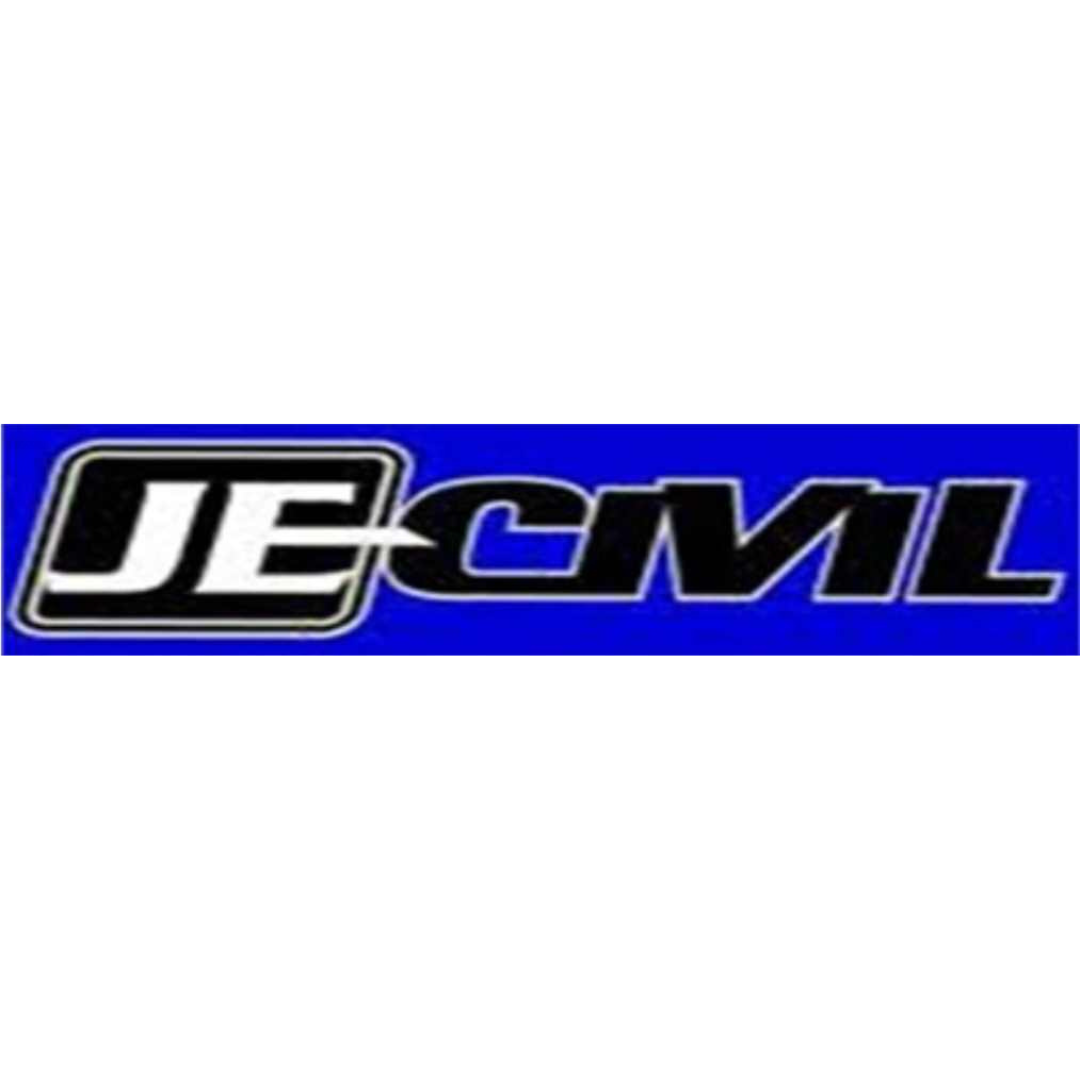 JE Civil, is no stranger to SupermotoWA!  They are a leading civil engineering and earthworks company in Western Australia and brings more than just financial backing to the J1 Junior class.Their expertise in building strong foundations resonates with Supermoto WA's mission to nurture future champions.Speaking of building a solid foundation!  These guys aren't just passionate about the sport, they're responsible for helping construct many of WA's major infrastructure projects, even including the Bunbury dirt section. Talk about putting your skills to the test! ️With their support, the J1 Junior category promises to be a breeding ground for talented young riders, laying the groundwork for future success in the sport.Wanneroo Track MapThe long track configuration is 1025 metres for Mini-Motard and1230 metres for all other classes including a 290-metre dirt section. (23.5%).Racing on all configurations will be in an anti-clockwise direction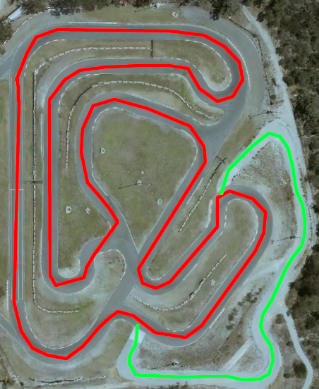 Club StewardChristopher MercerRace SecretaryKathleen McQueenScrutineerRobert Fry10DavidRobertsonRick Gill Motorcycles, Diablo Moto Custom Paint456HarleyRadovanFocused on Finance111IanKibbleKibbs Motorsport379JoeBowers11MurrayMackellar64PaulKleinberg41StephaneBlanc688JohnGrupilloJE Civil 199AndreaBravo818AnthonyRampinBunbury Dyno GoMoto Store71CallanSayersCallan Sayers Motorsport100DavidMason20JackHarney14KobiTrevershTeamTea Racing, John Innes Photography, HSM Photography101LeeChapman22MaxPerrin222ReeceKibble281IanLawford94TerenceSegetin222AdamBaxterLimitless Web Design848GeoffreyWeirAutopro Canning Vale23GrahamPozziWilliam Wallace32HarrisonHirstSource Machinery / BM BIKES / FIVE STAR YAMAHA12KimScarlettThe bank of Kim583MatthewPalmerAutopro Canning Vale22Mohamed FaisalMohamed Ramlan6TimothyRoseAussie Moto Engineering, RS36, Victoria Hotel Toodyay, Toodyay Bakery, Toodyay Hardware & Farm, Shire of Toodyay13DalePaddonYCF Australia456HarleyRadovanFocused on Finance38RyderClarke94TerenceSegetin222AdamBaxterLimitless Web Design52AndrewChalkley788MarcusHaddonMRN Racing,Motorcycle Tyres and suppliers 968,Kerb Doctor111MatthewBlytheSmartRider Motorcycle11MurrayMackellarRianPaddonYCF AustraliaLeoGrupilloJE CivilHunterRadovanFocused on FinanceCaseyBowersJoe JrBowers